30.11.2021r. (wtorek)Klasa II STemat dnia: Pada deszczEdukacja polonistyczna: ćwiczenia str. 56 i 57, podręcznik str.  50 - 52Edukacja matematyczna: ćw. 1, 2, 3 str. 44, ćw. 4,5,6,7 str. 45Przepisz do zeszytu:Składnik - jeden z obiektów dodawanych dający sumę.
Suma - wynik dodawania.
Odjemna - liczba, od której odejmujemy.
Odjemnik - liczba, którą odejmujemy od innej.
Różnica - wynik odejmowania.Edukacja społeczna:  Współpraca w zabawie, przestrzeganie reguł w grach.  Zagraj z kimś z rodziny w wybraną przez siebie grę planszową, pamiętaj, że każda gra ma zasady i reguły, których należy przestrzegać Język niemiecki dla klasy II i IIIStunde  Thema: Haustiere. Zwierzęta domowe.Witajcie kochani! Na dzisiejszej lekcji przypomnimy sobie nazwy zwierzątek domowych!Przeczytaj na głos nazwy zwierząt domowych:Der Hund – piesDie Katze – kotDer Hamster – chomikDer Fisch – rybkaDer Kaninchen – królikDas Meerschweinchen – świnka morskaDie Schlange – wążDie Maus – myszDie Schildkroete – żółwDer Kanarienvogel – kanarekDer Papagei – papugaDas Pferd – końDer Goldfisch – złota rybkaDie Ratte - szczurPoniżej znajduje się karta pracy nr 1. z obrazkami zwierząt i ich nazwami. W liczbie pojedynczej i liczbie mnogiej. Wydrukuj i wklej do zeszytu!Pod kartą pracy nr 1 znajduje się karta pracy nr 2. Wydrukuj i pokoloruj według opisu! Oto on:„Kot jest szary i czarny. Papuga jest niebieska, czerwona i fioletowa. Pies jest brązowy. Świnka morska jest pomarańczowa i różowa. Złota rybka jest złota. Mysz jest szara i różowa.Królik jest biały. Żółw jest zielony i żółty.Namaluj swoje ulubione zwierzątko domowe i podpisz je po niemiecku!Rozwiązania wysyłajcie na e-mail lub Messenger! Powodzenia!Karta pracy nr 1.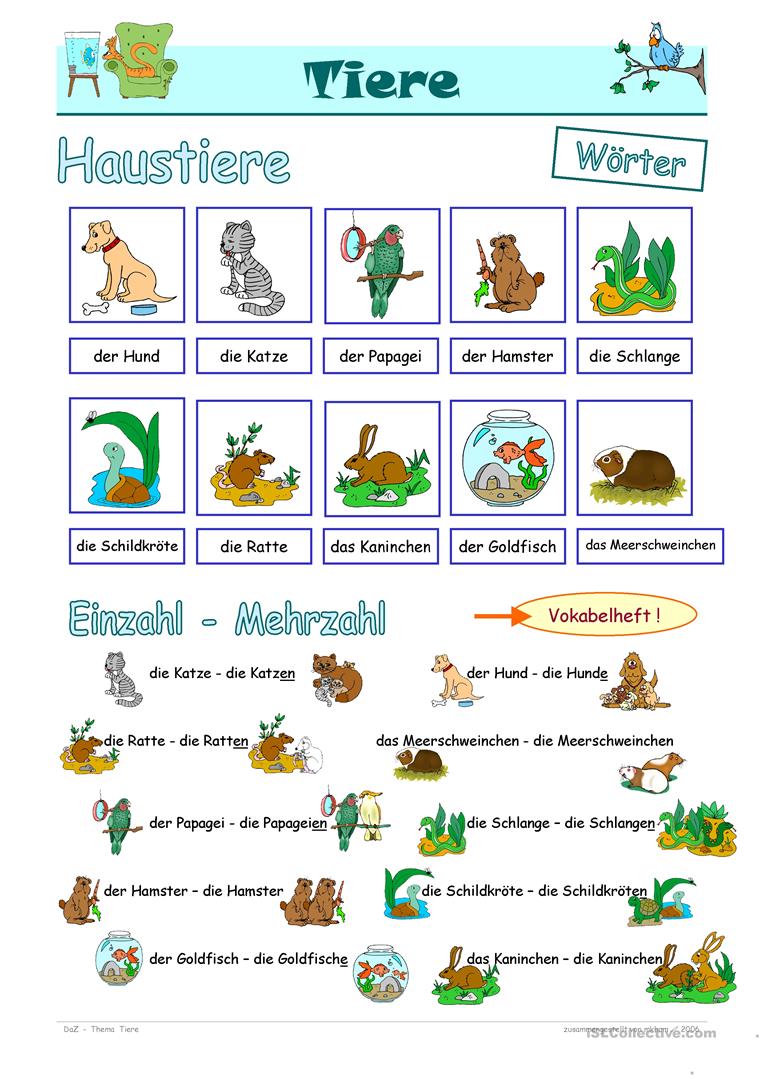 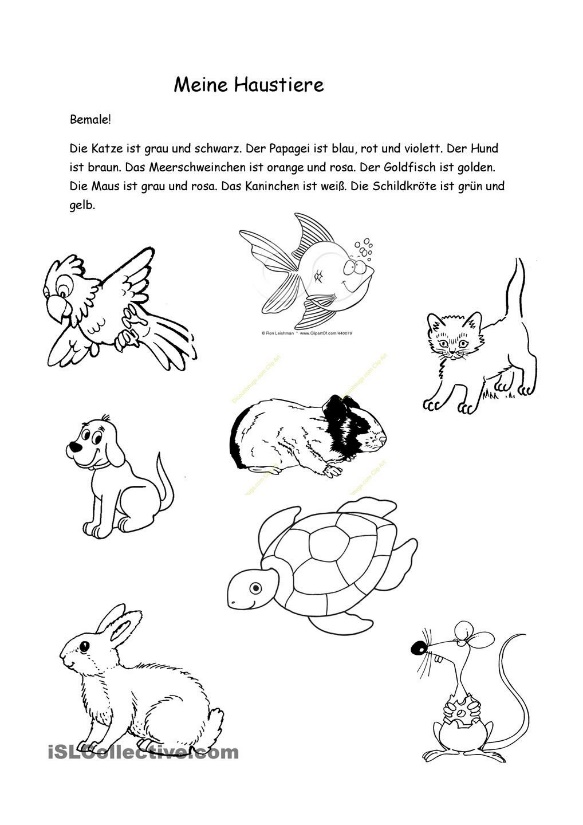 Klasa III STemat dnia: Na ŚląskuEdukacja polonistyczna: ćwiczenia str. 52 – 53, podręcznik str. 62 – 63Edukacja matematyczna: ćw. 1,2,3 str. 44,  ćw. 4 i 5 str. 45Edukacja społeczna: Zabawa ruchowa „Taniec z miotłą” Zaproś do zabawy rodzinę i zatańczcie razem „z miotłą”  do podanej muzyki w linku https://www.youtube.com/watch?v=x5FhhXqJSdE Rewalidacje:Dla Igora, Pauliny  i OliKlasa II – III S I30.11.2021 – wtorek  Rewalidacja Temat: Ćwiczenie umiejętności odczytywania i interpretacji komunikatów niewerbalnych Zapoznaj się z poniższymi informacjami a następnie wykonaj Quiz. Mimika – ruchy mięśni twarzy, wyrażające myśli, emocje, przeżycia, nastroje, a także postawy wobec innych ludzi oraz bieżące komentarze do toczącej się komunikacjiGest – dowolny ruch wykonany przez kogoś świadomie lub nieświadomie, mający określone znaczenie.Skorzystaj z linka poniżej i wykonaj Quiz „Komunikacja niewerbalna” https://wordwall.net/pl/resource/15184691/komunikacja-niewerbalnaMiłej zabawy  Pozdrawiam Hanna Brink 
                                                                            Zajęcia rewalidacyjne 
                                                                        30.11.2021
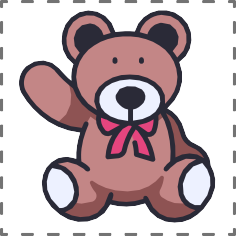 Witaj! 
Dziś zapraszam Cię do zabaw związanych z kolejnym nietypowym w kalendarzu dniem -                                 - DNIEM PLUSZOWEGO MISIA! 
                                                                                                                        Miłego dnia! Pani MonikaTo tylko propozycje, możesz wybrać te, które Cię najbardziej zainteresują!!!
                                                                                                 	 Aby poznać historię, dowiedzieć się jak produkuje się pluszowe misie, znaleźć wiele ciekawostek o prawdziwych i bajkowych niedźwiadkach, zachęcam Cię do obejrzenia następujących filmików na ten temat:- „Karolek i Dzień pluszowego misia” –  https://www.youtube.com/watch?v=76PsXrUPQx0 - oraz „Dzień pluszowego misia” – prezentacji z dodatkowymi napisami  - https://www.youtube.com/watch?v=pD-L_C0_ay8 Posłuchaj ilustrowanych piosenek o misach: 
- https://www.youtube.com/watch?v=3R9DJXprc6k
- https://www.youtube.com/watch?v=wA1_l4XonZc A Ty masz już swojego przyjaciela misia?- narysuj go (może być na oddzielnej kartce)Wykonaj poniższą kartę pracy: Kontynuuj sekwencje.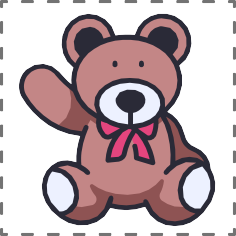 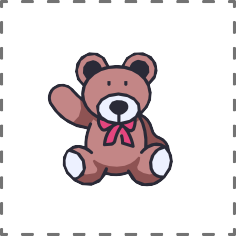 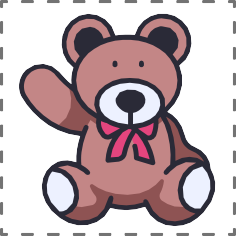 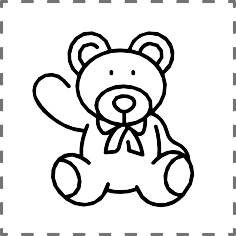 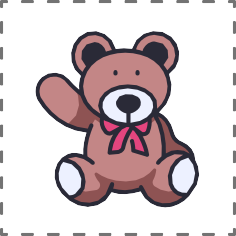 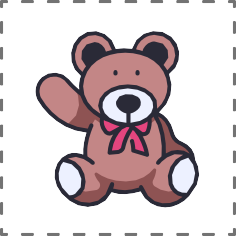 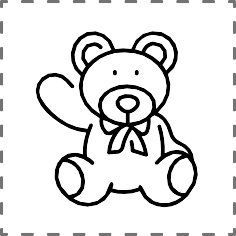 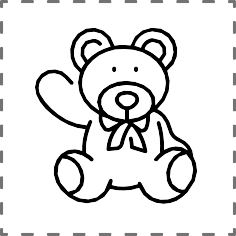 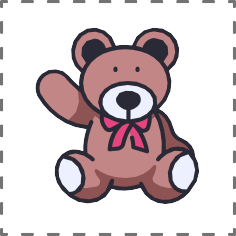 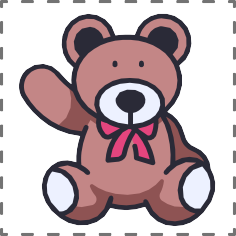 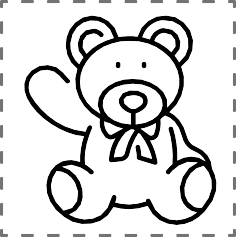 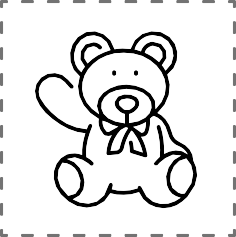 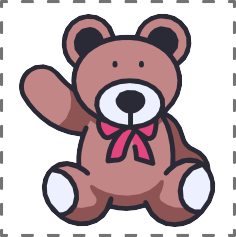 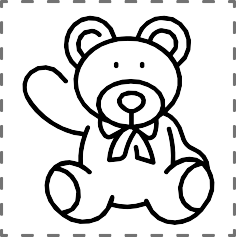 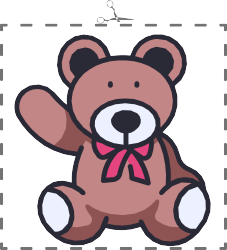 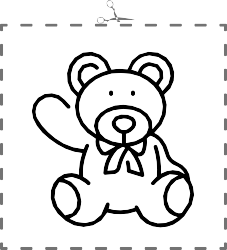 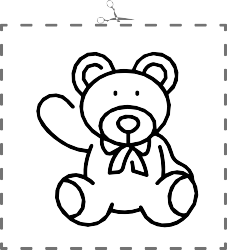 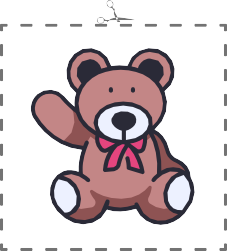 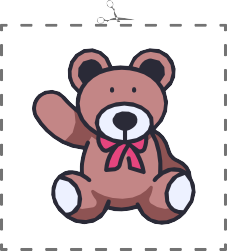 Dodatkowo dla Sebastiana Możesz też nauczyć się na pamięć wierszyka Jana Brzechwy o misiu: 
„Proszę państwa, oto miś. 
Miś jest bardzo grzeczny dziś,
Chętnie państwu łapę poda.
Nie chce podać? A to szkoda.”Dzień dobry.Zadanie z hipoterapii dla Igora i Sebastiana:Rozwiąż quiz "Co może jeść koń?"Link do quizu:https://wordwall.net/play/25836/432/810Powodzenia!Pozdrawiam,EdytaZAJĘCIA  Z  ARTETERAPII DLA OLI, SEBASTIANA, IGORATemat: Świąteczna choinka.Proszę o wykonanie choinkiDo wykonania pracy będą potrzebne:	- wzór choinki ( trójkąt)	- kartka papieru , karton,	-włóczka, krepa	- klej,	- nożyczki.Sposób wykonania choinki  jest przedstawiony w linku:https://www.facebook.com/aysel.shenasi/videos/1215092438974177 W sytuacji, gdy nie mamy włóczki do owijania choinki wykorzystujemy krepę pociętą na wąskie, długie paski.Zdjęcie wykonanej pracy proszę przesłać na adres: ania-aw@o2.pl